ELŐTERJESZTÉSTiszavasvári Város Önkormányzata Képviselő-testületének2017. november 30-án tartandó rendes üléséreAz előterjesztés tárgya:	A helyi közutak hóeltakarításáról és síkosságmentesítésérőlMelléklet:	tájékoztatóAz előterjesztés előadója:	Dr. Fülöp Erik polgármesterAz előterjesztés témafelelőse: Erdei Kolett köztisztviselőÜgyiratszám:                            20601/2017.Az előterjesztést véleményező bizottságok a hatáskör megjelölésével:Az ülésre meghívni javasolt szervek, személyek:Egyéb megjegyzés: …………………………………………………………………………………….……………………………………………………………………………………………………………….Tiszavasvári, 2017. november 27.                                                  Erdei Kolett                                                                                                	     témafelelősTiszavasvári Város Polgármesterétől4440 Tiszavasvári, Városháza tér 4. sz.Tel.: 42/520-500 Fax.: 42/275–000 e–mail: tvonkph@tiszavasvari.huTémafelelős: Erdei KolettElőterjesztés- a Képviselő-testülethez -A helyi közutak hóeltakarításáról és síkosságmentesítésérőlTisztelt Képviselő-testület!A korábbi években az önkormányzat a helyi közutak hóeltakarítási - , síkosságmentesítési feladatok ellátásával a Városi Kincstárt bízta meg, aki alvállalkozók igénybevételével tett eleget ezen kötelezettségének. Azonban Tiszavasvári Város Önkormányzata Képviselő-testülete  a közfoglalkoztatási feladatok jövőbeni ellátásáról szóló 70/2017. (III.30.) Kt. számú határozatával az általa ellátott közfoglalkoztatással összefüggő valamennyi feladat ellátásával - közfeladat-ellátási és a közfoglalkoztatással összefüggő feladatellátást biztosító közalkalmazottak tekintetében továbbfoglalkoztatási kötelezettséggel - 2017. május 1-től a Tiszavasvári Településszolgáltatási és Vagyonkezelő Nonprofit Korlátolt Felelősségű Társaságot (Cg. 15-09-063127, székhely: 4440 Tiszavasvári, Ady E. u. 8. sz., a továbbiakban Tiva-Szolg Nonprofit Kft.), mint 100 %-ban önkormányzati tulajdonú gazdálkodó szervezetet bízta meg.A 70/2017. (III.30.) Kt. számú határozat 1. számú melléklete tartalmazza a feladat-ellátási szerződést. A feladat-ellátási szerződés III.3.5. pontja alapján a TIVA-Szolg Nonprofit Kft. feladat-ellátási kötelezettsége az önkormányzati tulajdonban lévő utak, járdák, terek és parkolók téli síkosság mentesítése. A tavalyi évben az alábbi díjtételek kerültek jóváhagyásra:Hóeltakarítás üzemóra díja: 7.000 Ft/óra + Áfa, gépi síktalanítás anyag + üzemóra díja: 14.000 Ft/óra + Áfa.Fenti kötelezettség alapján Szabó András, a Tiva-Szolg Nonprofit Kft. ügyvezetője szintén Tiszavasvári alvállalkozók igénybevételével kívánja ellátni a helyi közutak hóeltakarítását és síkosságmentesítését. Az ügyvezető tájékoztatása alapján az idei évben az alábbi árajánlatok szerint az egyik alvállalkozó hóeltakartás üzemóra díja: 9.000 Ft+Áfa/óra, másik alvállalkozó, aki a síktalanítást is elvégzi, annak díjtétele: gép munkavégzés díja hó eltakarítás esetén: 8.900 Ft/óra +Áfa, síktalanítás esetén anyag + gépi munkadíj: 15.500 Ft/óra+Áfa. Az előterjesztés melléklete tartalmazza az utak takarítási sorrendjét, valamint a Tiva-Szolg Nonprofit Kft. ügyvezetője által megküldött lakossági tájékoztatót, mely információkat tartalmaz a 2017-2018 évi téli szezonban történő közterületi hóeltakarításra. Kérem a Tisztelt Képviselő-testületet, hogy a tájékoztatót elfogadni szíveskedjenek. Tiszavasvári, 2017. november 27.								Dr. Fülöp Erik							              polgármesterElőterjesztés 1. mellékleteAz utak takarítási sorrendjére az alábbi üzemeltetési terv alapján kerül sor.TÉLI ÜZEMELTETÉSI TERVŐRJÁRATOS  UTAK:   rendszeres ellenőrzés, síktalanítás, hóeltakarításSzilágyi u.Egység u. Vásártér u.Petőfi u.Bartók B. u. Zrínyi u. Hősök u. Ifjúság u. Arany J. u.Szabolcsvezér u. Kinizsi u. Gombás A. u. /Vöröshadsereg u./Nyírfa u. Vágóhíd u. RAYONOS UTAK:    időszakos ellenőrzés, hóeltakarítás, szakaszos síktalanításSzéchenyi u.Szabó Magda u. /Tolbuchin u./Árpád u. Táncsics M. u. és Arany J. u. Bocskai-Krúdy-Alberth B. u. /Rajk L. u./Aradi u. (Kinizsi úttól a Kossuth útig)Gyár u.Fehértói u.Gépállomás u. Katona J. u.Széles u. (Katona J. úttól a Kossuth útig)FEHÉR UTAK:  hóeltakarítás csak őrjáratos és rayonos utak utánaz összes többi útElőterjesztés 2. mellékleteLakossági tájékoztató2017-2018 évi téli szezonban történő közterületi hóeltakarításról/hótolásrólA Tiva-Szolg Nonprofit Kft. részéről tájékoztatjuk Tiszavasvári Város lakosságát, hogy 2017 – 2018 téli szezonban Cégünk végzi Tiszavasvári belterületén az Önkormányzat tulajdonában álló közutak, illetve kerékpár út hótolási tevékenységét.A hótolási munkálatokkal kapcsolatban az alábbiakra hívjuk fel szíves figyelmüket:A Tiva-Szolg Nonprofit Kft. megfelelő számú hókotró munkagépet vesz igénybe a feladat ellátásához. Azonban minden helyszínre a gépek nem érnek oda azonnal, a hótolást folyamatosan végzik!A föld és melegaszfalt burkolattal nem rendelkező úttestek esetében az úttest védelme érdekében közlekedésre alkalmas vastagságig kerül a hótolás elvégzésre.Buszmegállók hótakarítása az illetékes közútkezelő feladata.Parkolók hótakarítása nem az Önkormányzat, hanem minden esetben a terület tulajdonosának kötelező feladata /pl. bolt parkolók/.Az ingatlanok előtt lévő járdák hótakarítása és síkosságmentesítése minden esetben az ingatlan tulajdonos feladatai közé tartozik.Az utak hótolását követően, az esetlegesen a belső udvarokból az utakra kihordott hó eltakarítása nem Cégünk feladata, azért felelősséget nem vállalunk.Hótolás során az esetlegesen már letakarított járdákra újra hó kerülhet, melynek újra letakarításában kérjük szíves segítségüket és türelmüket.A közutak síkosságmentesítése jogszabályi és környezetvédelmi előírások miatt homokszórással történik!Ónos esőben síkosságmentesítés homokszórással nem végezhető, ezért a mentesítés megkezdésének alapfeltétele az ónos szitálás befejezése!Amennyiben hótolással kapcsolatos, vagy egyéb információra van szüksége, kérjük keresse internetes honlapunkat a www.tivaszolg.hu címen, vagy keresse munkatársainkat ügyfélszolgálati időben a 30/7917462 telefonszámon!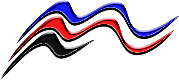 Tiva-Szolg Nonprofit Kft.BizottságHatáskörSzabó András - Tiva-Szolg Nonprofit Kft. ügyvezetőkornyezetvedelem2011@gmail.com